	Proiect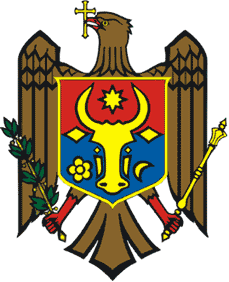 GUVERNUL REPUBLICII MOLDOVAH O T Ă R Â R ECu privire la aprobarea proiectului de lege pentru ratificarea Acordului de împrumut dintre Republica Moldova şi Uniunea Europeană privind Asistență Macro-financiară pentru Republica Moldova şi a Memorandumului de Înţelegere ca parte integrantă a acestui Acord Nr. _______din  __________________2017           Guvernul HOTĂRĂȘTE:            Se aprobă și se prezintă Parlamentului spre examinare proiectul de lege pentru ratificarea Acordului de împrumut dintre Republica Moldova şi Uniunea Europeană privind Asistență Macro-financiară pentru Republica Moldova şi a Memorandumului de Înţelegere ca parte integrantă a acestui Acord.             PRIM-MINISTRU                                                            Pavel FILIP             Contrasemnează:
             Viceprim-ministru, ministrul economiei             și infrastructurii                                                                Octavian CALMÎC             Ministrul finanțelor                                                          Octavian ARMAȘU             Ministrul justiției                                                              Vladimir CEBOTARI